Latin AmericaThis is an introductory course exploring intersecting histories, ideas, and social, political and cultural structures in Latin America. We will focus on the workings of Latin American cultures as shaped by race, ethnicity, class, gender, sexuality, place, and religion. Throughout this course we will ask: Where is Latin America and what is Latin America? Over the semester, we will ask critical questions of a wide variety of materials: essays, television, poems, photographs, films, music, visual art, historical documents and legal texts. Students will be exposed to and experiment with a wide range of current interdisciplinary theoretical and methodological approaches with particular attention to research approaches to the study of race, ethnicity, gender, sexuality and other categories of difference.CLASS PARTICIPATION (10 pts) Students must attend all lectures and participate in class discussion. This requires that students read and/or view the assigned material ahead of time and come to class with reactions, comments, questions, etc. Short Essay (30 points)4 WRITING RESPONSES (40pts)-A total of 4 writing responses each worth 10 points each. Final Essay Reflection (20pts) What is the Category “Latin America” Week 1: Introduction -August 28 Introduction-August 30 Introduction Week 2: Ideas of Latin America: Where and What is Latin America	-September 4 No classes-September 6: Read: Chasteen, John Charles. 2016. “Welcome to Latin America”  in Born in Blood and Fire: A Concise History of Latin America, 4th edition, 1-16.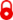 -Tom Holloway, "Latin America: What's in a Name?" in A Companion to Latin American History (Waltham, MA: Wiley/Blackwell, 2008)-Mapping-Explore Indigenous Map of Mexico and Central America https://asu.maps.arcgis.com/apps/webappviewer/index.html?id=aafcc14d856043db9d836178caaa7c3ahttps://www.loc.gov/exhibits/1492/index.htmlWeek 3: History, Memory, and Entanglements of 1492 -September 11: Readings:
Columbus, Christopher. “A Letter Concerning Recently Discovered Islands”		Requerimiento September 13: In class debate The People vs ColumbusWeek 4 Shifting Narratives of “Discovery” and “Conquest”September 18: Throughline podcast episode: “Tenochtitlan: A Retelling of the Conquest” (53 mins.; listen at: https://www.npr.org/transcripts/1043792004) Mundy, Barbara E. "Mapping the Aztec capital: The 1524 Nuremberg map of Tenochtitlan, its sources and meanings." Imago Mundi 50, no. 1 (1998): 11-33.September 20: Documentary (24 mins.) Columbus Didn't Discover Us, 1985. Concord Media; Available at: https://vimeo.com/ondemand/columbusdidntdiscoverus Week 5 Founding National Narratives of Colonialism and Mixture: Malinche and ParagacuSeptember 25: No classSeptember 27: Tate, Julee. "La Malinche: The shifting legacy of a transcultural icon." The Latin Americanist 61, no. 1 (2017): 81-92.Amado, Janaína. "Mythic Origins: Caramuru and the Founding of Brazil." Hispanic American Historical Review 80, no. 4 (2000): 783-811.Week 6: Concepts of Race and NationOctober 2: Colonial Castas Paintings http:// notevenpast.org/casta-paintings/; Writing Response Due October 4: Wade, P. (2008). Race in Latin America  In A Companion to Latin American Anthropology, D. Poole (Ed.). Oxford: Blackwell Publishing, 177-192.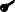 Marisol de la Cadena, “Reconstructing Race: Racism, Culture and Mestizaje in Latin America” in NACLA Volume 34:6 (2001); https://nacla.org/article/reconstructing-race-racism-culture-and-mestizaje-latin-americaWeek 7 Memory and the Transatlantic Slave TradeOctober 9: No class October 11: Activities using: https://www.slavevoyages.org; Read: https://www.slavevoyages.org/voyage/essays#interpretation/overview-trans-atlantic-slave-trade/introduction/0/en/Assunção, Matthias Röhrig. "Street Capoeira and the Memorialization of Slavery in Rio de Janeiro." Luso-Brazilian Review 59, no. 1 (2022): 143-180.Video Excerpts from Escrava Isaura and Lado a LadoWeek 8 Imagining raza in CubaOctober 16: Jose Marti, "My Race" [Mi raza], 1893,  https://library.brown.edu/create/modernlatinamerica/chapters/chapter-4-cuba/primary-documents-w-accompanying-discussion-questions/documenet-9-my-race-from-patria-1893-jose-marti/Arrizón, Alicia. "Race-ing performativity through transculturation, taste and the mulata body." Theatre Research International 27, no. 2 (2002): 136-152.October 18 Hybrid: Blackness in Latin America film on Cuba (PBS); Week 9 Racial Democracy and BrazilOctober 23: Gilberto Freyre, “The Meeting of Races in Portuguese America,” 1956 https://www.theatlantic.com/magazine/archive/1956/02/brazilian-melting-pot-the-meeting-of-races-in-portuguese-america/640382/October 25: Video: Brazil: A Racial Paradise? From Blackness in Latin America; Writing Response DueWeek 10 BeautyOctober 30: Jarrín, Alvaro. "Towards a biopolitics of beauty: Eugenics, aesthetic hierarchies and plastic surgery in Brazil." Journal of Latin American Cultural Studies 24, no. 4 (2015): 535-552.Rahier, J.M. (2014). Blackness, the Racial-Spatial Order at Work, and Beauty Contest Politics: Señoras, Mujeres, Blanqueamiento, and the Negra Permitida.  In: Blackness in the Andes: Ethnographic Vignettes of Cultural Politics in the Time of Multiculturalism. Palgrave Macmillan, New York, 121-146.November 1 Hybrid: Documentary: The Beauty Factory (2013) – VenezuelaWeek 11 Labor, Gender, and RaceNovember 6:  Santana Pinho, P. D. (2015). The Dirty Body that Cleans: Representations of Domestic Workers in Brazilian Common Sense.  Meridians: feminism, race, transnationalism, 13(1), 103+.      Gillam, Reighan. "The help, unscripted: constructing the black revolutionary domestic in Afro-Brazilian media." Feminist Media Studies 16, no. 6 (2016): 1043-1056.November 8 Hybrid: Short Essay DueWeek 12 Telenovelas and IdentityNovember 13: Read: Porto, Mauro. "Telenovelas and representations of national identity in Brazil." Media, Culture & Society 33, no. 1 (2011): 53-69. Guaraná, Bruno. "Taís Araújo: The black Helena against Brazil's whitening television." Black Camera 10, no. 1 (2018): 42-66.November 15: Watch: selections of telenovelas; Writing Response DueWeek 13 SportsNovember 20: Archetti, Eduardo. 1999. “Introduction: Frameworks and Perspectives”  in Masculinities: Football, Polo, and Tango in Argentina. New York: Berg Publishers. “Why Doesn’t Argentina Have More Black Players in the World Cup” https://www.washingtonpost.com/made-by-history/2022/12/08/why-doesnt-argentina-have-more-black-players-world-cup/November 22: No classNovember 27: Cleuci Oliveira,  “Is Neymar Black? Brazil and the Painful Relativity of Race.” New York Times, June 30, 2018 https://www.nytimes.com/2018/06/30/opinion/is-neymar-black-brazil-and-the-painful-relativity-of-race.html“Brazil’s iconic soccer shirt was a symbol of Bolsonaro” https://www.npr.org/2022/11/24/1138956878/brazil-world-cup-brazilian-yellow-soccerWeek 14 Social Movements and PoliticsNovember 29: “Indigenous Defenders” https://nacla.org/indigenous-defenders-crosshairs; Writing Response Due December 4: “Black Feminist Tide” https://nacla.org/black-feminist-tide“How Mexican Feminists Became Enemies of the State” https://nacla.org/mexican-feminists-enemies-stateWeek 15  December 6 Hybrid: Class Reflections Week 16 Class RecapsFinals Week: Final Reflection Essay